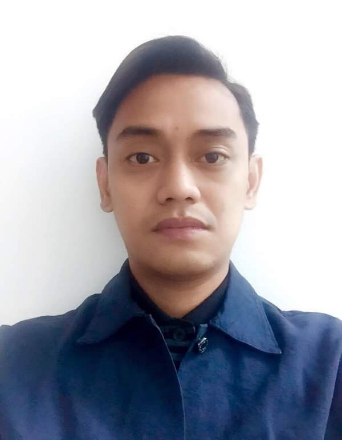 DARWIN DARWIN.368368@2freemail.com  To work with a company for its advancement and progression while bringing out my fullest potentials and capabilities.And to seek a challenging position in a firm that offers countless opportunities of learning and growth to its employees. IBM PHILIPPINES				September 02, 2013 – April 18, 2017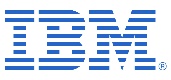 Position : Customer Services AssociatesDuties & ResponsibilitiesDe-escalate the customer complaints and handle issues over the telephone.Retaining the members who wanted to cancel their account (Dial up, Wifi & DSL).Report improper agent activity so that agents can receive constructive feedback.Floor support in assisting new agents and bottom performers.Provides necessary coaching, training and feedback. With the main goal of having these agents improve and hit all goals within the time frame given.Professional customer relation skills in resolving customer’s related problems and inquiries and hitting Clients standards. Maintaining customer retention and loyalty and focusing on customer satisfaction.Doing cross-selling and upselling for the Product. 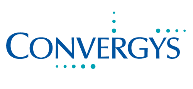 CONVERGYS PHILIPPINES			November 2010 – September 2013Position : Customer Services AssociatesDuties & ResponsibilitiesConsistently maximize work output through efficient use of time and resources. Respond to customer calls and emails in a timely manner within the required performance targets of the department. Investigate customer’s problems, providing accurate and factual replies. Escalate customer queries as required. Identify growing problems and bring these to the attention of the Team Manager or Second Level Technical Support. Continually improve knowledge of the technologies developed by Direct TV Propose knowledge support articles for all members of the team to use. Other duties as and when requested by ManagerSykes Enterpises				     January 2010 – October 2010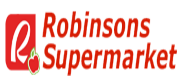 Position : Shop Assistant			                       				Duties & ResponsibilitiesAdvising & serving customers.Processing payments.Assisting customers in order to help them find what they need.Ensuring stock levels are well maintained.Promoting store cards or special offers.Providing customers with information on pricing and product availability.Arranging window displays.Handling customer complaints or handing customers on to management.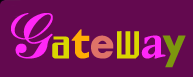 Gateway Mall		            			December 2008 – December  2009  Brand: MossimoPosition: Sales Assistant Duties & ResponsibilitiesGreeting customers who enter the shop.Be involved in stock control and management.Assisting shoppers to find the goods and products they are looking for.Being responsible for processing cash and card payments.Stocking shelves with merchandise.Answering queries from customers.Reporting discrepancies and problems to the supervisor.Giving advice and guidance on product selection to customers.Balancing cash registers with receipts.Dealing with customer refunds.Keeping the store tidy and clean, this includes hovering and mopping.Responsible dealing with customer complaints.Working within established guidelines, particularly with brands.Attaching price tags to merchandise on the shop floor.Responsible for security within the store and being on the look out for shoplifters and fraudulent credit cards etc.Receiving and storing the delivery of large amounts of stockKeeping up to date with special promotions and putting up displays.College	Philippine School of Business Administration			1996 to 2001Bachelor of Science Major in Marketing			Secondary	Santo Tomas de Villanueva High School				1992 to 1995Primary	Santolan Elementary School					1986 to 1991Date of Birth			September 29, 1979Citizenship				FilipinoGender				MaleStatus				SingleReligious Affiliation		Christian Languages				English, FilipinoVisa Status				Visit VisaAvailability				ImmediateAvailable upon request only